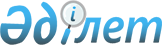 О внесении изменений в решение 34 сессии Бухар-Жырауского районного маслихата от 23 декабря 2010 года N 5 "О районном бюджете на 2011-2013 годы"
					
			С истёкшим сроком
			
			
		
					Решение 48 сессии Бухар-Жырауского районного маслихата Карагандинской области от 6 декабря 2011 года N 4. Зарегистрировано Управлением юстиции Бухар-Жырауского района Карагандинской области 12 декабря 2011 года N 8-11-125. Срок действия решения - до 1 января 2012 года
      В соответствии с Кодексом Республики Казахстан "Бюджетный кодекс Республики Казахстан" от 4 декабря 2008 года, Законом Республики Казахстан "О местном государственном управлении и самоуправлении в Республике Казахстан" от 23 января 2001 года районный маслихат РЕШИЛ:
      1. Внести в решение 34 сессии Бухар-Жырауского районного маслихата от 23 декабря 2010 года N 5 "О районном бюджете на 2011-2013 годы" (зарегистрированное в Реестре государственной регистрации нормативных правовых актов за N 8-11-110, опубликовано в районной газете "Сарыарқа" N 10 от 12 марта 2011 года), с изменениями, внесенными решением 38 сессии Бухар-Жырауского районного маслихата от 29 марта 2011 года N 4 "О внесении изменений в решение 34 сессии Бухар-Жырауского районного маслихата от 23 декабря 2010 года N 5 "О районном бюджете на 2011-2013 годы" (зарегистрированное в Реестре государственной регистрации нормативных правовых актов за N 8-11-113, опубликовано в районной газете "Сарыарқа" N 17 от 30 апреля 2011 года), решением 42 сессии Бухар-Жырауского районного маслихата от 30 июня 2011 года N 4 "О внесении изменений в решение 34 сессии Бухар-Жырауского районного маслихата от 23 декабря 2010 года N 5 "О районном бюджете на 2011-2013 годы" (зарегистрированное в Реестре государственной регистрации нормативных правовых актов за N 8-11-115, опубликовано в районной газете "Сарыарқа" N 30 от 30 июля 2011 года), решением 43 сессии Бухар-Жырауского районного маслихата от 11 августа 2011 года N 4 "О внесении изменений в решение 34 сессии Бухар-Жырауского районного маслихата от 23 декабря 2010 года N 5 "О районном бюджете на 2011-2013 годы" (зарегистрированное в Реестре государственной регистрации нормативных правовых актов за N 8-11-121, опубликовано в районной газете "Сарыарқа" N 37 от 17 сентября 2011 года), решением 46 сессии Бухар-Жырауского районного маслихата от 25 октября 2011 года N 4 "О внесении изменений в решение 34 сессии Бухар-Жырауского районного маслихата от 23 декабря 2010 года N 5 "О районном бюджете на 2011-2013 годы" (зарегистрированное в Реестре государственной регистрации нормативных правовых актов за N 8-11-123, опубликовано в районной газете "Сарыарқа" N 44 от 5 ноября 2011 года), решением 47 сессии Бухар-Жырауского районного маслихата от 10 ноября 2011 года N 4 "О внесении изменений в решение 34 сессии Бухар-Жырауского районного маслихата от 23 декабря 2010 года N 5 "О районном бюджете на 2011-2013 годы" (зарегистрированное в Реестре государственной регистрации нормативных правовых актов за N 8-11-124, опубликовано в районной газете "Сарыарқа" N 48 от 3 декабря 2011 года) следующие изменения:
      1) в пункте 1:
      в подпункте 1):
      цифры "4993053" заменить цифрами "4973055";
      цифры "929354" заменить цифрами "930621";
      цифры "3530" заменить цифрами "4632";
      цифры "28200" заменить цифрами "25833";
      цифры "4031969" заменить цифрами "4011969";
      в подпункте 2):
      цифры "5141534" заменить цифрами "5121539";
      в подпункте 5):
      цифры "178706" заменить цифрами "178709";
      в подпункте 6):
      цифры "178706" заменить цифрами "178709";
      цифры "219577" заменить цифрами "199577";
      цифры "193007" заменить цифрами "173004";
      2) приложения 1, 4 к указанному решению изложить в новой редакции согласно приложениям 1, 2 к настоящему решению.
      2. Настоящее решение вводится в действие с 1 января 2011 года. Районный бюджет на 2011 год Целевые трансферты и бюджетные кредиты из республиканского и областного бюджета на 2011 год
					© 2012. РГП на ПХВ «Институт законодательства и правовой информации Республики Казахстан» Министерства юстиции Республики Казахстан
				
Председатель сессии,
секретарь маслихата
А. ДжунуспековПриложение 1
к решению 48 сессии
Бухар-Жырауского районного маслихата
от 6 декабря 2011 года N 4
Приложение 1
к решению 34 сессии
Бухар-Жырауского районного маслихата
от 23 декабря 2010 года N 5
Категория
Категория
Категория
Категория
Сумма (тысяч тенге)
Класс
Класс
Класс
Сумма (тысяч тенге)
Подкласс
Подкласс
Сумма (тысяч тенге)
Наименование
Сумма (тысяч тенге)
1
2
3
4
5
I. Доходы
4973055
1
Налоговые поступления
930621
01
Подоходный налог
236511
2
Индивидуальный подоходный налог
236511
03
Социальный налог
234896
1
Социальный налог
234896
04
Hалоги на собственность
378628
1
Hалоги на имущество
305522
3
Земельный налог
17431
4
Hалог на транспортные средства
49320
5
Единый земельный налог
6355
05
Внутренние налоги на товары, работы и услуги
74103
2
Акцизы
3897
3
Поступления за использование природных и других ресурсов
61152
4
Сборы за ведение предпринимательской и профессиональной деятельности
8794
5
Налог на игорный бизнес
260
08
Обязательные платежи, взимаемые за совершение юридически значимых действий и (или) выдачу документов уполномоченными на то государственными органами или должностными лицами
6483
1
Государственная пошлина
6483
2
Неналоговые поступления
4632
01
Доходы от государственной собственности
893
5
Доходы от аренды имущества, находящегося в государственной собственности
891
7
Вознаграждения по кредитам, выданным из государственного бюджета
2
02
Поступления от реализации товаров (работ, услуг) государственными учреждениями, финансируемыми из государственного бюджета
367
1
Поступления от реализации товаров (работ, услуг) государственными учреждениями, финансируемыми из государственного бюджета
367
06
Прочие неналоговые поступления
3372
1
Прочие неналоговые поступления
3372
3
Поступления от продажи основного капитала
25833
03
Продажа земли и нематериальных активов
25833
1
Продажа земли
25833
4
Поступления трансфертов
4011969
02
Трансферты из вышестоящих органов государственного управления
4011969
2
Трансферты из областного бюджета
4011969
Функциональная группа
Функциональная группа
Функциональная группа
Функциональная группа
Функциональная группа
Сумма (тысяч тенге)
Функциональная подгруппа
Функциональная подгруппа
Функциональная подгруппа
Функциональная подгруппа
Сумма (тысяч тенге)
Администратор бюджетных программ
Администратор бюджетных программ
Администратор бюджетных программ
Сумма (тысяч тенге)
Программа
Программа
Сумма (тысяч тенге)
Наименование
Сумма (тысяч тенге)
1
2
3
4
5
6
II. Затраты
5121539
01
Государственные услуги общего характера
392911
1
Представительные, исполнительные и другие органы, выполняющие общие функции государственного управления
358586
112
Аппарат маслихата района (города областного значения)
15519
001
Услуги по обеспечению деятельности маслихата района (города областного значения)
15228
003
Капитальные расходы государственных органов
291
122
Аппарат акима района (города областного значения)
60943
001
Услуги по обеспечению деятельности акима района (города областного значения)
58162
003
Капитальные расходы государственных органов
2781
123
Аппарат акима района в городе, города районного значения, поселка, аула (села), аульного (сельского) округа
282124
001
Услуги по обеспечению деятельности акима района в городе, города районного значения, поселка, аула (села), аульного (сельского) округа
251543
022
Капитальные расходы государственных органов
30581
2
Финансовая деятельность
21245
452
Отдел финансов района (города областного значения)
21245
001
Услуги по реализации государственной политики в области исполнения бюджета района (города областного значения) и управления коммунальной собственностью района (города областного значения)
11255
003
Проведение оценки имущества в целях налогообложения
1671
011
Учет, хранение, оценка и реализация имущества, поступившего в коммунальную собственность
7989
018
Капитальные расходы государственных органов
330
5
Планирование и статистическая деятельность
13080
453
Отдел экономики и бюджетного планирования района (города областного значения)
13080
001
Услуги по реализации государственной политики в области формирования и развития экономической политики, системы государственного планирования и управления района (города областного значения)
13080
02
Оборона
10151
1
Военные нужды
7143
122
Аппарат акима района (города областного значения)
7143
005
Мероприятия в рамках исполнения всеобщей воинской обязанности
7143
2
Организация работы по чрезвычайным ситуациям
3008
122
Аппарат акима района (города областного значения)
3008
006
Предупреждение и ликвидация чрезвычайных ситуаций масштаба района (города областного значения)
621
007
Мероприятия по профилактике и тушению степных пожаров районного (городского) масштаба, а также пожаров в населенных пунктах, в которых не созданы органы государственной противопожарной службы
2387
03
Общественный порядок, безопасность, правовая, судебная, уголовно-исполнительная деятельность
213
1
Правоохранительная деятельность
213
458
Отдел жилищно-коммунального хозяйства, пассажирского транспорта и автомобильных дорог района (города областного значения)
213
021
Обеспечение безопасности дорожного движения в населенных пунктах
213
04
Образование
2610360
1
Дошкольное воспитание и обучение
116140
471
Отдел образования, физической культуры и спорта района (города областного значения)
116140
003
Обеспечение деятельности организаций дошкольного воспитания и обучения
94360
025
Увеличение размера доплаты за квалификационную категорию учителям школ и воспитателям дошкольных организаций образования
21780
2
Начальное, основное среднее и общее среднее образование
2448705
123
Аппарат акима района в городе, города районного значения, поселка, аула (села), аульного (сельского) округа
16429
005
Организация бесплатного подвоза учащихся до школы и обратно в аульной (сельской) местности
16429
471
Отдел образования, физической культуры и спорта района (города областного значения)
2432276
004
Общеобразовательное обучение
2377838
005
Дополнительное образование для детей и юношества
54438
9
Прочие услуги в области образования
45515
471
Отдел образования, физической культуры и спорта района (города областного значения)
45515
009
Приобретение и доставка учебников, учебно-методических комплексов для государственных учреждений образования района (города областного значения)
27976
020
Ежемесячные выплаты денежных средств опекунам (попечителям) на содержание ребенка-сироты (детей-сирот), и ребенка (детей), оставшегося без попечения родителей
17539
05
Здравоохранение
2430
2
Охрана здоровья населения
2430
471
Отдел образования, физической культуры и спорта района (города областного значения)
2430
024
Реализация мероприятий в рамках Государственной программы "Саламатты Қазақстан" на 2011-2015 годы
2430
06
Социальная помощь и социальное обеспечение
170439
2
Социальная помощь
153234
451
Отдел занятости и социальных программ района (города областного значения)
153234
002
Программа занятости
26041
004
Оказание социальной помощи на приобретение топлива специалистам здравоохранения, образования, социального обеспечения, культуры и спорта в сельской местности в соответствии с законодательством Республики Казахстан
6193
005
Государственная адресная социальная помощь
21143
006
Жилищная помощь
7830
007
Социальная помощь отдельным категориям нуждающихся граждан по решениям местных представительных органов
5903
010
Материальное обеспечение детей-инвалидов, воспитывающихся и обучающихся на дому
1007
014
Оказание социальной помощи нуждающимся гражданам на дому
20859
016
Государственные пособия на детей до 18 лет
35071
017
Обеспечение нуждающихся инвалидов обязательными гигиеническими средствами и предоставление услуг специалистами жестового языка, индивидуальными помощниками в соответствии с индивидуальной программой реабилитации инвалида
19229
023
Обеспечение деятельности центров занятости
9958
9
Прочие услуги в области социальной помощи и социального обеспечения
17205
451
Отдел занятости и социальных программ района (города областного значения)
17205
001
Услуги по реализации государственной политики на местном уровне в области обеспечения занятости и реализации социальных программ для населения
16149
011
Оплата услуг по зачислению, выплате и доставке пособий и других социальных выплат
426
021
Капитальные расходы государственных органов
630
07
Жилищно-коммунальное хозяйство
477477
1
Жилищное хозяйство
341192
458
Отдел жилищно-коммунального хозяйства, пассажирского транспорта и автомобильных дорог района (города областного значения)
1254
004
Обеспечение жильем отдельных категорий граждан
1254
472
Отдел строительства, архитектуры и градостроительства района (города областного значения)
339938
003
Строительство и (или) приобретение жилья государственного коммунального жилищного фонда
271875
004
Развитие и обустройство инженерно-коммуникационной инфраструктуры
6063
018
Развитие инженерно-коммуникационной инфраструктуры в рамках Программы занятости 2020
62000
2
Коммунальное хозяйство
28295
123
Аппарат акима района в городе, города районного значения, поселка, аула (села), аульного (сельского) округа
23895
014
Организация водоснабжения населенных пунктов
23895
472
Отдел строительства, архитектуры и градостроительства района (города областного значения)
4400
005
Развитие коммунального хозяйства
4400
3
Благоустройство населенных пунктов
107990
123
Аппарат акима района в городе, города районного значения, поселка, аула (села), аульного (сельского) округа
107990
008
Освещение улиц населенных пунктов
29675
011
Благоустройство и озеленение населенных пунктов
78315
08
Культура, спорт, туризм и информационное пространство
334577
1
Деятельность в области культуры
171361
455
Отдел культуры и развития языков района (города областного значения)
171361
003
Поддержка культурно-досуговой работы
171361
2
Спорт
25446
471
Отдел образования, физической культуры и спорта района (города областного значения)
25446
013
Развитие массового спорта и национальных видов спорта
22255
014
Проведение спортивных соревнований на районном (города областного значения) уровне
1491
015
Подготовка и участие членов сборных команд района (города областного значения) по различным видам спорта на областных спортивных соревнованиях
1700
3
Информационное пространство
109489
455
Отдел культуры и развития языков района (города областного значения)
100961
006
Функционирование районных (городских) библиотек
98032
007
Развитие государственного языка и других языков народа Казахстана
2929
456
Отдел внутренней политики района (города областного значения)
8528
002
Услуги по проведению государственной информационной политики через газеты и журналы
7200
005
Услуги по проведению государственной информационной политики через телерадиовещание
1328
9
Прочие услуги по организации культуры, спорта, туризма и информационного пространства
28281
455
Отдел культуры и развития языков района (города областного значения)
9459
001
Услуги по реализации государственной политики на местном уровне в области развития языков и культуры
8936
010
Капитальные расходы государственных органов
523
456
Отдел внутренней политики района (города областного значения)
18822
001
Услуги по реализации государственной политики на местном уровне в области информации, укрепления государственности и формирования социального оптимизма граждан
8802
003
Реализация региональных программ в сфере молодежной политики
8200
006
Капитальные расходы государственных органов
1820
10
Сельское, водное, лесное, рыбное хозяйство, особо охраняемые природные территории, охрана окружающей среды и животного мира, земельные отношения
1003448
1
Сельское хозяйство
31993
453
Отдел экономики и бюджетного планирования района (города областного значения)
6823
099
Реализация мер по оказанию социальной поддержки специалистов
6823
474
Отдел сельского хозяйства и ветеринарии района (города областного значения)
25170
001
Услуги по реализации государственной политики на местном уровне в сфере сельского хозяйства и ветеринарии
23461
003
Капитальные расходы государственных органов
1110
007
Организация отлова и уничтожения бродячих собак и кошек
599
2
Водное хозяйство
930852
472
Отдел строительства, архитектуры и градостроительства района (города областного значения)
930852
012
Развитие системы водоснабжения
930852
6
Земельные отношения
16294
463
Отдел земельных отношений района (города областного значения)
16294
001
Услуги по реализации государственной политики в области регулирования земельных отношений на территории района (города областного значения)
7742
003
Земельно-хозяйственное устройство населенных пунктов
2500
004
Организация работ по зонированию земель
6052
9
Прочие услуги в области сельского, водного, лесного, рыбного хозяйства, охраны окружающей среды и земельных отношений
24309
474
Отдел сельского хозяйства и ветеринарии района (города областного значения)
24309
013
Проведение противоэпизоотических мероприятий
24309
11
Промышленность, архитектурная, градостроительная и строительная деятельность
12121
2
Архитектурная, градостроительная и строительная деятельность
12121
472
Отдел строительства, архитектуры и градостроительства района (города областного значения)
12121
001
Услуги по реализации государственной политики в области строительства, архитектуры и градостроительства на местном уровне
11494
015
Капитальные расходы государственных органов
627
12
Транспорт и коммуникации
30321
1
Автомобильный транспорт
25171
123
Аппарат акима района в городе, города районного значения, поселка, аула (села), аульного (сельского) округа
13407
013
Обеспечение функционирования автомобильных дорог в городах районного значения, поселках, аулах (селах), аульных (сельских) округах
13407
458
Отдел жилищно-коммунального хозяйства, пассажирского транспорта и автомобильных дорог района (города областного значения)
11764
023
Обеспечение функционирования автомобильных дорог
11764
9
Прочие услуги в сфере транспорта и коммуникаций
5150
458
Отдел жилищно-коммунального хозяйства, пассажирского транспорта и автомобильных дорог района (города областного значения)
5150
024
Организация внутрипоселковых (внутригородских), пригородных и внутрирайонных общественных пассажирских перевозок
5150
13
Прочие
60824
3
Поддержка предпринимательской деятельности и защита конкуренции
8802
469
Отдел предпринимательства района (города областного значения)
8802
001
Услуги по реализации государственной политики на местном уровне в области развития предпринимательства и промышленности
7045
004
Капитальные расходы государственных органов
1757
9
Прочие
52022
451
Отдел занятости и социальных программ района (города областного значения)
15600
022
Поддержка частного предпринимательства в рамках программы "Дорожная карта бизнеса - 2020"
15600
452
Отдел финансов района (города областного значения)
2859
012
Резерв местного исполнительного органа района (города областного значения)
2859
458
Отдел жилищно-коммунального хозяйства, пассажирского транспорта и автомобильных дорог района (города областного значения)
12083
001
Услуги по реализации государственной политики на местном уровне в области жилищно-коммунального хозяйства, пассажирского транспорта и автомобильных дорог
11850
013
Капитальные расходы государственных органов
233
471
Отдел образования, физической культуры и спорта района (города областного значения)
21480
001
Услуги по обеспечению деятельности отдела образования, физической культуры и спорта
21480
14
Обслуживание долга
5
1
Обслуживание долга
5
452
Отдел финансов района (города областного значения)
5
013
Обслуживание долга местных исполнительных органов по выплате вознаграждений и иных платежей по займам из областного бюджета
5
15
Трансферты
16262
1
Трансферты
16262
452
Отдел финансов района (города областного значения)
16262
006
Возврат неиспользованных (недоиспользованных) целевых трансфертов
16262
III. Чистое бюджетное кредитование
26575
Бюджетные кредиты
28702
10
Сельское, водное, лесное, рыбное хозяйство, особо охраняемые природные территории, охрана окружающей среды и животного мира, земельные отношения
28702
1
Сельское хозяйство
28702
453
Отдел экономики и бюджетного планирования района (города областного значения)
28702
006
Бюджетные кредиты для реализации мер социальной поддержки специалистов
28702
Категория
Категория
Категория
Категория
Сумма (тысяч тенге)
Класс
Класс
Класс
Сумма (тысяч тенге)
Подкласс
Подкласс
Сумма (тысяч тенге)
Наименование
Сумма (тысяч тенге)
1
2
3
4
5
Погашение бюджетных кредитов
2127
5
Погашение бюджетных кредитов
2127
01
Погашение бюджетных кредитов
2127
1
Погашение бюджетных кредитов, выданных из государственного бюджета
2127
Функциональная группа
Функциональная группа
Функциональная группа
Функциональная группа
Функциональная группа
Сумма (тысяч тенге)
Функциональная подгруппа
Функциональная подгруппа
Функциональная подгруппа
Функциональная подгруппа
Сумма (тысяч тенге)
Администратор бюджетных программ
Администратор бюджетных программ
Администратор бюджетных программ
Сумма (тысяч тенге)
Программа
Программа
Сумма (тысяч тенге)
Наименование
Сумма (тысяч тенге)
1
2
3
4
5
6
IV. Сальдо по операциям с финансовыми активами
3650
Приобретение финансовых активов
3650
13
Прочие
3650
9
Прочие
3650
452
Отдел финансов района (города областного значения)
3650
014
Формирование или увеличение уставного капитала юридических лиц
3650
Категория
Категория
Категория
Категория
Сумма (тысяч тенге)
Класс
Класс
Класс
Сумма (тысяч тенге)
Подкласс
Подкласс
Сумма (тысяч тенге)
Наименование
Сумма (тысяч тенге)
1
2
3
4
5
Поступление от продажи финансовых активов государства
Функциональная группа
Функциональная группа
Функциональная группа
Функциональная группа
Функциональная группа
Сумма (тысяч тенге)
Функциональная подгруппа
Функциональная подгруппа
Функциональная подгруппа
Функциональная подгруппа
Сумма (тысяч тенге)
Администратор бюджетных программ
Администратор бюджетных программ
Администратор бюджетных программ
Сумма (тысяч тенге)
Программа
Программа
Сумма (тысяч тенге)
Наименование
Сумма (тысяч тенге)
1
2
3
4
5
6
V. Дефицит (профицит) бюджета
-178709
VI. Финансирование дефицита (использование профицита) бюджета
178709Приложение 2
к решению 48 сессии
Бухар-Жырауского районного маслихата
от 6 декабря 2011 года N 4
Приложение 4
к решению 34 сессии
Бухар-Жырауского районного маслихата
от 23 декабря 2010 года N 5
Функциональная группа
Функциональная группа
Функциональная группа
Функциональная группа
Функциональная группа
Сумма (тысяч тенге)
Функциональная подгруппа
Функциональная подгруппа
Функциональная подгруппа
Функциональная подгруппа
Сумма (тысяч тенге)
Администратор бюджетных программ
Администратор бюджетных программ
Администратор бюджетных программ
Сумма (тысяч тенге)
Программа
Программа
Сумма (тысяч тенге)
Наименование
Сумма (тысяч тенге)
1
2
3
4
5
6
II. Затраты
1504201
04
Образование
144684
1
Дошкольное воспитание и обучение
49301
471
Отдел образования, физической культуры и спорта района (города областного значения)
49301
003
Обеспечение деятельности организаций дошкольного воспитания и обучения
27521
025
Увеличение размера доплаты за квалификационную категорию учителям школ и воспитателям дошкольных организаций образования
21780
2
Начальное, основное среднее и общее среднее образование
77844
471
Отдел образования, физической культуры и спорта района (города областного значения)
77844
004
Общеобразовательное обучение
77844
9
Прочие услуги в области образования
17539
471
Отдел образования, физической культуры и спорта района (города областного значения)
17539
20
Ежемесячные выплаты денежных средств опекунам (попечителям) на содержание ребенка-сироты (детей-сирот), и ребенка (детей), оставшегося без попечения родителей
17539
05
Здравоохранение
2430
2
Охрана здоровья населения
2430
471
Отдел образования, физической культуры и спорта района (города областного значения)
2430
024
Реализация мероприятий в рамках Государственной программы "Саламатты Қазақстан" на 2011-2015 годы
2430
06
Социальная помощь и социальное обеспечение
16908
2
Социальная помощь
16908
451
Отдел занятости и социальных программ района (города областного значения)
16908
002
Программа занятости
650
014
Оказание социальной помощи нуждающимся гражданам на дому
6300
023
Обеспечение деятельности центров занятости
9958
07
Жилищно-коммунальное хозяйство
445973
1
Жилищное хозяйство
445973
472
Отдел строительства, архитектуры и градостроительства района (города областного значения)
445973
003
Строительство и (или) приобретение жилья государственного коммунального жилищного фонда
385753
004
Развитие и обустройство инженерно-коммуникационной инфраструктуры
220
018
Развитие инженерно-коммуникационной инфраструктуры в рамках Программы занятости 2020
60000
10
Сельское, водное, лесное, рыбное хозяйство, особо охраняемые природные территории, охрана окружающей среды и животного мира, земельные отношения
873456
1
Сельское хозяйство
35525
453
Отдел экономики и бюджетного планирования района (города областного значения)
35525
006
Бюджетные кредиты для реализации мер социальной поддержки специалистов
28702
099
Реализация мер по оказанию социальной поддержки специалистов
6823
2
Водное хозяйство
813622
472
Отдел строительства, архитектуры и градостроительства района (города областного значения)
813622
012
Развитие системы водоснабжения
813622
9
Прочие услуги в области сельского, водного, лесного, рыбного хозяйства, охраны окружающей среды и земельных отношений
24309
474
Отдел сельского хозяйства и ветеринарии района (города областного значения)
24309
013
Проведение противоэпизоотических мероприятий
24309
12
Транспорт и коммуникации
5150
9
Прочие услуги в сфере транспорта и коммуникаций
5150
458
Отдел жилищно-коммунального хозяйства, пассажирского транспорта и автомобильных дорог района (города областного значения)
5150
024
Организация внутрипоселковых (внутригородских), пригородных и внутрирайонных общественных пассажирских перевозок
5150
13
Прочие
15600
9
Прочие
15600
451
Отдел занятости и социальных программ района (города областного значения)
15600
22
Поддержка частного предпринимательства в рамках программы "Дорожная карта бизнеса - 2020"
15600